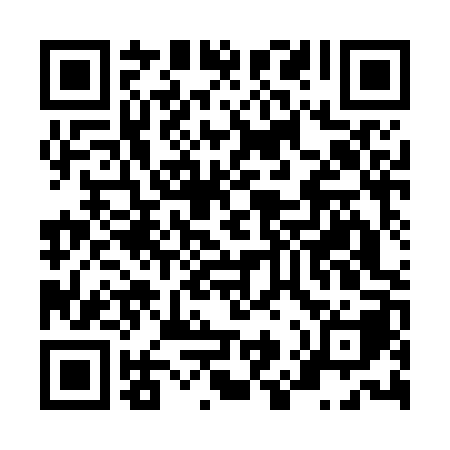 Ramadan times for Acciarella, ItalyMon 11 Mar 2024 - Wed 10 Apr 2024High Latitude Method: Angle Based RulePrayer Calculation Method: Muslim World LeagueAsar Calculation Method: HanafiPrayer times provided by https://www.salahtimes.comDateDayFajrSuhurSunriseDhuhrAsrIftarMaghribIsha11Mon4:554:556:2712:194:256:126:127:3812Tue4:534:536:2512:194:266:136:137:3913Wed4:514:516:2412:184:276:146:147:4114Thu4:504:506:2212:184:286:156:157:4215Fri4:484:486:2012:184:296:166:167:4316Sat4:464:466:1912:174:306:176:177:4417Sun4:444:446:1712:174:316:186:187:4518Mon4:434:436:1512:174:316:196:197:4719Tue4:414:416:1412:174:326:206:207:4820Wed4:394:396:1212:164:336:226:227:4921Thu4:374:376:1012:164:346:236:237:5022Fri4:354:356:0812:164:356:246:247:5123Sat4:334:336:0712:154:356:256:257:5324Sun4:324:326:0512:154:366:266:267:5425Mon4:304:306:0312:154:376:276:277:5526Tue4:284:286:0212:154:386:286:287:5627Wed4:264:266:0012:144:396:296:297:5828Thu4:244:245:5812:144:396:306:307:5929Fri4:224:225:5712:144:406:316:318:0030Sat4:204:205:5512:134:416:326:328:0231Sun5:185:186:531:135:427:337:339:031Mon5:165:166:521:135:427:357:359:042Tue5:145:146:501:125:437:367:369:053Wed5:135:136:481:125:447:377:379:074Thu5:115:116:471:125:457:387:389:085Fri5:095:096:451:125:457:397:399:096Sat5:075:076:431:115:467:407:409:117Sun5:055:056:421:115:477:417:419:128Mon5:035:036:401:115:477:427:429:149Tue5:015:016:381:105:487:437:439:1510Wed4:594:596:371:105:497:447:449:16